AÇÃO: SENSIBILIZAÇÃO SEAS LOCAL: RESSACA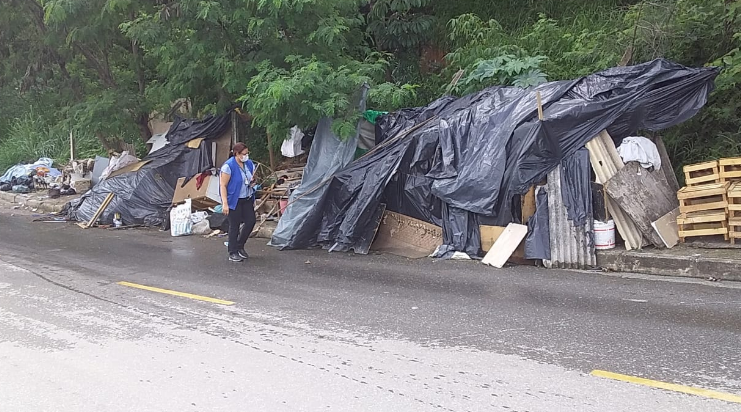 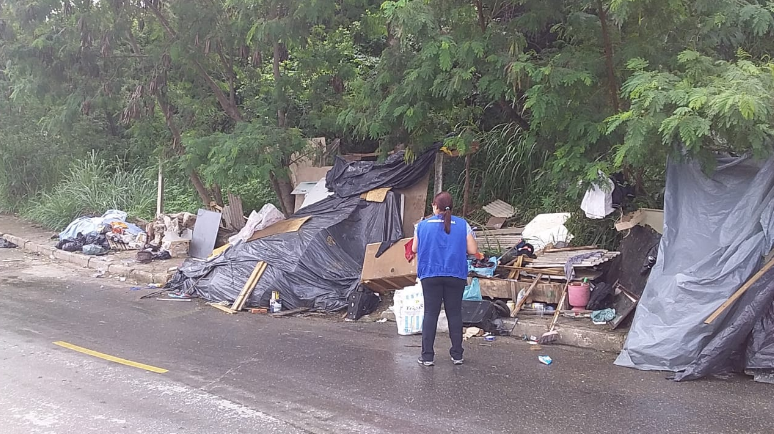 AÇÃO: SENSIBILIZAÇÃO SEASLOCAL: CESU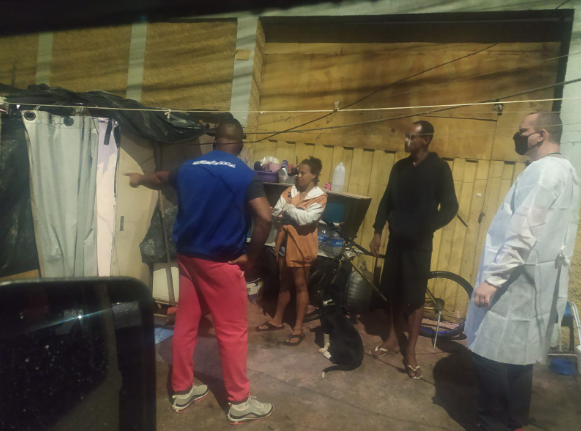 AÇÃO: SENSIBILIZAÇÃO SEASLOCAL: UPA SEDE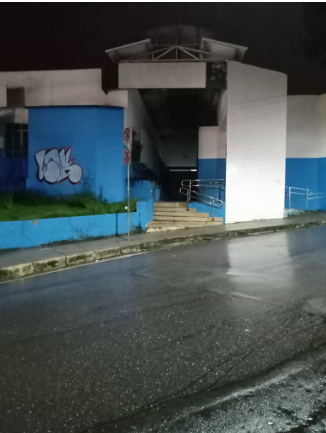 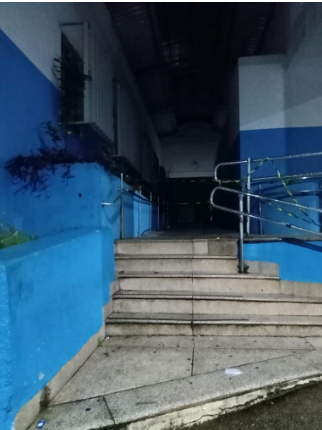 AÇÃO: DISCUSSÃO DE CASO REDELOCAL: ESPAÇO BEM ME QUERO 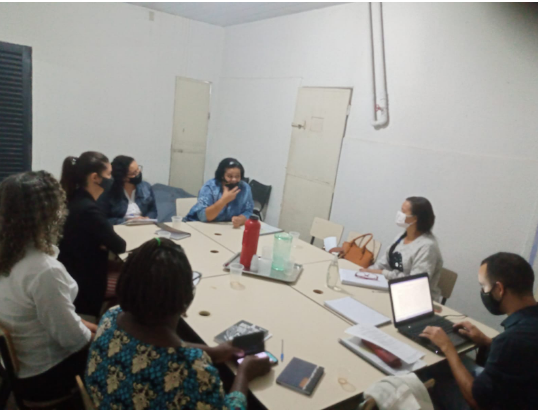 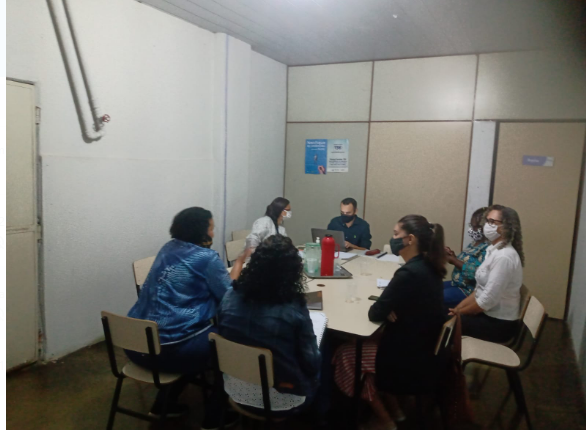 AÇÃO: SENSIBILIZAÇÃO SEASLOCAL: CESU INDUSTRIAL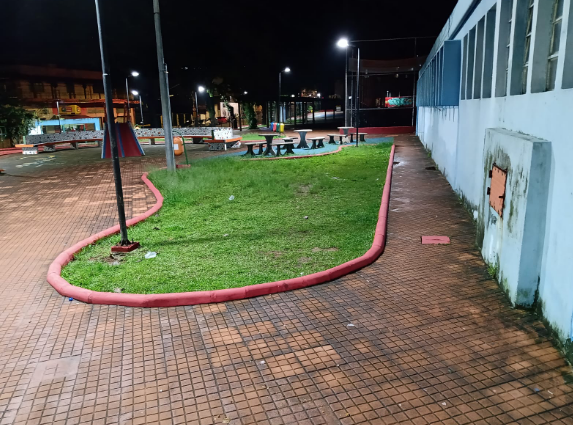 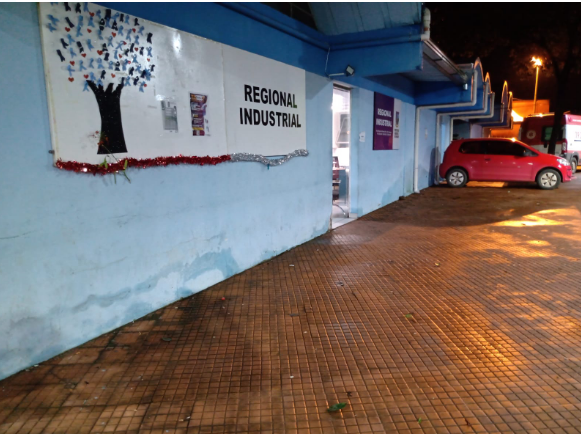 